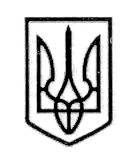                               УКРАЇНА                                                      СТОРОЖИНЕЦЬКА МІСЬКА РАДА                                    ЧЕРНІВЕЦЬКОГО РАЙОНУ                ЧЕРНІВЕЦЬКОЇ ОБЛАСТІХXІ позачергова сесія VІIІ скликанняР  І  Ш  Е  Н  Н  Я     № 134-21/202226 серпня 2022 року                                                                                                м. СторожинецьПро внесення змін до штатних розписівзакладів освіти Сторожинецької міської радиЧернівецького району Чернівецької областіКеруючись Законами України «Про місцеве самоврядування в Україні», «Про освіту»,  «Про повну загальну середню освіту», Постановою  КМУ від 15 серпня 2015 року №872 «Про затвердження Порядку організації інклюзивного навчання у загальноосвітніх навчальних закладах», наказом Міністерства освіти і науки України від 06 грудня 2010 року №1205 «Про затвердження Типових штатних нормативів закладів загальної середньої освіти» (зі змінами),  враховуючи звернення директора Сторожинецької ЗОШ І-ІІІ ступенів №1 А. ГАКМАН від 04.07.2022 року №38, директора Банилово-Підгірнівської гімназії М. МАНДРИК від 06.06.2022 року №28, директора Опорного закладу Старожадівського ліцею Г. ГРАНАТ від 25.07.2022 року №64, директора Зруб-Комарівської гімназії  О.НІКІФОРЯК від 28.07.2022 року №21,міська рада вирішила:З  01.09.2022 р. внести зміни до штатних розписів закладів освіти Сторожинецької міської ради Чернівецького району Чернівецької області, а саме: 1.1. Ввести в штатний розпис Сторожинецької ЗОШ І-ІІІ ступенів №1 Сторожинецької міської ради Чернівецького району Чернівецької області 2 штатні одиниці асистента вчителя інклюзивного навчання.1.2. Ввести в штатний розпис Банилово-Підгірнівської гімназії Сторожинецької міської ради Чернівецького району Чернівецької області 3 штатні одиниці асистента вчителя інклюзивного навчання.1.3. Ввести в штатний розпис Опорного закладу Старожадівського ліцею Сторожинецької міської ради Чернівецького району Чернівецької області 1 штатну одиницю асистента вчителя інклюзивного навчання.	                                         продовження рішення XXI позачергової сесії VIII скликанняСторожинецької міської ради від 26.08.2022 року №134 -21/221.4. Ввести в штатний розпис Зруб-Комарівської гімназії Сторожинецької міської ради Чернівецького району Чернівецької області 1 штатну одиницю асистента вчителя інклюзивного навчання.2. Контроль за виконанням рішення покласти на першого заступника Сторожинецького міського голови Ігоря БЕЛЕНЧУКА та постійну комісію з питань освіти та науки, культури, фізкультури та спорту (В. БОЖЕСКУЛ).Сторожинецький міський голова                                    Ігор МАТЕЙЧУК